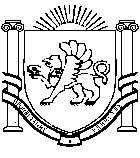 МУНИЦИПАЛЬНОЕ БЮДЖЕТНОЕ ДОШКОЛЬНОЕ ОБРАЗОВАТЕЛЬНОЕ УЧРЕЖДЕНИЕ "ДЕТСКИЙ САД №3 "СОЛНЫШКО ″ ПГТ ЛЕНИНО″ ЛЕНИНСКОГО РАЙОНА РЕСПУБЛИКИ КРЫМОтчёт о проведении Недели инклюзивного образования «Разные возможности – равные права» в период с 08.04.2024 г по 12.04.2024 г.№Кол-вомероприя-тийНазвание мероприятийФормапроведенияКол-воучастни-ков1Проведение мероприятий в ДОУ11623362644«Вот такие мы разные» «Добрые поступки»«Рисунки для друзей»«Какого цвета доброта»«Мы разные - мы равные!»О людях с ограниченными возможностями.«Дети-инвалиды или просто дети?» «Сердечко для друга» «Дом Доброты»«Добрые слова»«Смешарики. Цикл  «Просто так»«Наши добрые поступки». «Подбери нужное слово», «Хорошие и плохие поступки», «Подбери словечко»,  «Продолжи мысль», «Братья месяцы», «Так бывает или нет» «Драться или договориться»«Цветок дружбы»ФлешмобРассматривание картинок:иллюстраций, фотографийРисованиеБеседа по социально-коммуникативному развитиюБеседаЛепка Конструированиепал.КюзинераЧтение рассказа В. СухомлинскогоПросмотр мультфильмаСоставление рассказа из личного опытаДидактические игрыРисование.Аппликация.15 детей всех группыДОУ 15 детей младше - средней группы15 детей средней группы12 детей подгото-вительной группы 11 детей старшей группы14 детей подгото-вительной группы 12 детей старшей группы15 детей подгото-вительной группы23 реб. старшего дошколь-ного возраста14 детейподгот.группы 11 детей подгото-вительной группы 2Проведение мероприятий вне ДОУ1«Оглянись вокруг»Экскурсия в районную библиотеку30 детей старшего дош.возраста3Проведение мероприятий с привлечением общественных организаций, волонтёров1«Книги, несущие доброту»Беседа сотрудников библиотеки с детьми старшего дошкольного возраста30 детей старшей и подгото-вительнойгруппы4Проведение мероприятий совместно с родителями11 «Помоги мне обнять мир» к тематической неделе инклюзивного воспитания«Инклюзия – это…»Выставка родительско – детского рисункаПросмотр видеофильма40 человек20 родителей5Освещение в СМИ____________________________________________6Освещение на официальном сайте1Технологии, методики воспитания и развития детей с ОВЗ (опыт работы).Доклад тьютора12 педагогов